THE PROHIBITION ON USE OF TAPWATER WILL BE CANCELLED IN THE JUHLAKALLIO AREA. AT THE SAME TIME, A RECOMMENDATION TO BOIL THE WATER WILL COME INTO EFFECT. Tuesday 16 January 2024 at 15:00A water pipe broke in the Juhlakallio area on Monday 15 January 2024. The Espoo region’s environmental health authority issued a prohibition on use of tap water in the Juhlakallio area on 15 January 2024. The water pipe has been repaired and chlorinated and the flushing of the network will start at 18:30. The flushing of the network will be finished by around 21:00. The inhabitants should run water through the taps so that any possible turbidity and the chlorinated water will also exit the pipes of the properties. Necessary water samples will be taken on the properties on Wednesday 17 January 2024 in order to ensure the quality of the water.The prohibition on the use of water issued by Espoo environmental health services on 15 January 2024 will be cancelled with this message. At the same time, a recommendation to boil the water will come into effect. The recommendation to boil the water will be in effect until further notice. The tap water must be boiled before it is used as drinking water or in cooking. The water must be boiled for at least 5 minutes. Water used in coffee machines and electric kettles must also be boiled first. Tap water can be used normally for washing as long as it has no unusual colour or smell. A temporary water supply point has been arranged on the playing field in Heikkilä (address Räätäli Bäckströminkuja). You need to bring your own canister when coming to get water.We will inform you further when the results of the water tests are ready. The results are expected to be ready by Friday 19 January 2024 in the afternoon.If the tap water is turbid or has some unusual colour or odour, you should run the water until it is clear. If the quality of the water does not improve after running it for 10 minutes, call the Kirkkonummi Vesi hotline 09-09-2967 2275. 
We apologize for the inconvenience.Espoo 16 January 2024Mari Nevas	Maria LehtinenHead of the control unit	Chief Operating EngineerEspoo environmental health services	Kirkkonummen Vesi             talousvesivalvonta@espoo.fi	tel. 040 126 9576Map of the interference area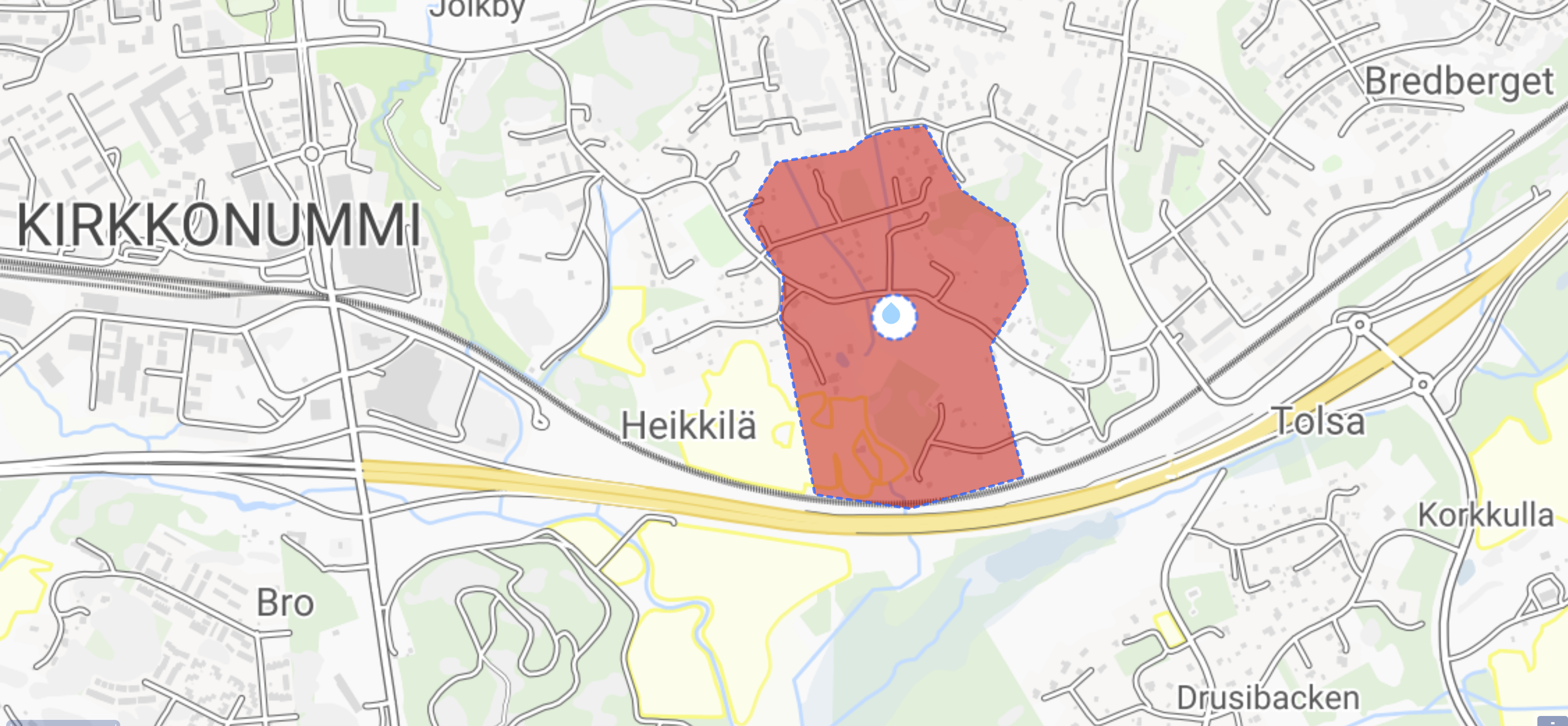 